1. pielikums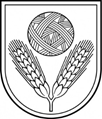 PROJEKTA PIETEIKUMA VEIDLAPARēzeknes novada pašvaldībasprojektu konkursam „Atbalsts remigrācijā – uzņēmējdarbībai Rēzeknes novadā” 2024 .gadā1. Informācija par atbalsta pretendentu2. Projekta mērķis 3. Projekta nepieciešamības pamatojums 5. Resursi, kurus izmanto vai izmantos saimnieciskās darbības veikšanai6. CILVĒKRESURSI7. Projekta īstenošanas riski, to novēršanas vai mazināšanas pasākumi8. Projekta īstenošanai nepieciešamais finansējums • vispārīgs raksturojums• paplašināts – aizpilda un iesniedz MS Excel formā kā 2. pielikumu• pielikumā pievieno piedāvājumu kopijas vai izdrukas no interneta par plānotajām iegādēm (katrai pozīcijai) pēc tirgus izpētes, kas sevī iekļauj vismaz 2 tirgotāju cenu izpēti9. Paredzamie sasniedzamie finanšu rādītāji (aizpilda un iesniedz MS Excel formā kā 3. pielikumu)Finansējuma saņēmējs nodrošina neto apgrozījumu no saimnieciskās darbības atbilstoši projekta pieteikumā plānotajai naudas plūsmai vai ne mazāk kā 60% no plānotā apgrozījuma apjoma un trešajā saimnieciskās darbības gadā pēc projekta īstenošanas kāpina apgrozījumu vismaz par 3% salīdzinot ar neto apgrozījumu gadā pēc projekta īstenošanas.Pavaddokumenti *Ja atbalsta pretendents plāno uzsākt saimniecisko darbību, tad reģistrāciju apliecinoša dokumenta kopija jāiesniedz 1(viena) kalendārā mēneša laikā pēc lēmuma pieņemšanas par projekta pieteikuma apstiprināšanu* *jāiesniedz, ja atbalsta pretendents ir sabiedrība ar ierobežotu atbildību (SIA) vai nevalstiska organizācijaApliecinājumsEs, apakšā parakstījies (-usies), projekta pieteikuma pieteicēja vārdā apliecinu, ka uz projekta pieteikuma iesniegšanas brīdi:nav spēkā stājušos tiesas spriedumu, kur pieteicējs būtu atzīts par vainīgu krāpšanas, korupcijas vai citās pretlikumīgās darbībās un pret to nav uzsākts tiesvedības process; nav pasludināts par maksātnespējīgu, saimnieciskā darbība nav apturēta vai pārtraukta, kā arī nav uzsākta tiesvedība par projekta pieteicēja bankrotu; pieteicējam nav nodokļu un valsts sociālās apdrošināšanas obligāto iemaksu parādu; pamatojoties uz spēkā stājušos tiesas spriedumu vai citas kompetentas institūcijas sniegtu atzinumu par būtisku attiecīgo nozari regulējošo normatīvo aktu pārkāpumu, kā arī vides aizsardzības, konkurences un darba tiesību būtisku pārkāpumu, nav konstatēti profesionālās darbības pārkāpumi pēdējo triju gadu laikā no projekta pieteikuma iesniegšanas dienas;pieteicējs ir iesniedzis visu nepieciešamo informāciju projekta pieteikuma izvērtēšanai un tā ir patiesa. Ar šīs projekta pieteikuma veidlapas aizpildīšanu un parakstīšanu piekrītu pieteikumā norādīto savu personas datu apstrādei, kā arī savu personas datu saņemšanai no trešajām personām un to apstrādei, piekrītu kļūt par Rēzeknes novada pašvaldības  datu bāzes subjektu.*Paraksts __________________*Datums ___________________* neaizpilda, ja dokuments tiek iesniegs elektroniska dokumenta formā un parakstīts ar e-parakstuAizpilda projekta pieteikuma iesniedzējs:Aizpilda projekta pieteikuma iesniedzējs:Aizpilda projekta pieteikuma iesniedzējs:Atbalsta pretendents(pilns nosaukums/vārds uzvārds)Projekta pieteikuma iesniedzēja atbildīgā persona vārds, uzvārdsparakstsProjekta nosaukumsProjekta mērķis remigranta veidots jaunuzņēmums jauna darba vieta remigrantam remigranta veidots jaunuzņēmums jauna darba vieta remigrantamProjekta īstenošanai nepieciešamais kopējais attiecināmais finansējums (EUR)VARAM un Rēzeknes novada pašvaldības finansējums (grants, EUR)Projekta pretendenta finansējums (EUR)Aizpilda Rēzeknes novada pašvaldības pārstāvis:Aizpilda Rēzeknes novada pašvaldības pārstāvis:Projekta numursProjekta pieteikuma iesniegšanas datums un laiksVārds, uzvārds / NosaukumsPersonas kods / Reģistrācijas nr.Reģistrācijas datumsJuridiskā adreseSaimnieciskās darbības īstenošanas faktiskā adreseProjekta īstenošanas adreseSaimnieciskās darbības nozareNACE kodsde minimis atbalsta uzskaites sistēmā sagatavotās veidlapas identifikācijas numursKontaktinformācija• Projekta kontaktpersonas vārds, uzvārds• Tālr.• E-pastsInformācija par bankuaizpildīt, ja attiecīgais bankas konts tiks izmantots projekta īstenošanai(pēc projekta apstiprināšanas var tikt mainīts)Bankas nosaukumsInformācija par bankuaizpildīt, ja attiecīgais bankas konts tiks izmantots projekta īstenošanai(pēc projekta apstiprināšanas var tikt mainīts)SWIFT kodsInformācija par bankuaizpildīt, ja attiecīgais bankas konts tiks izmantots projekta īstenošanai(pēc projekta apstiprināšanas var tikt mainīts)Konta Nr.Projektu paredzēts īstenot, lai(atzīmē ar X) Radītu jaunu remigranta uzņēmumuProjektu paredzēts īstenot, lai(atzīmē ar X) Radītu darba vietu remigrantamZiņas par remigrantu:Ziņas par remigrantu:Deklarētā dzīvesvieta Faktiskā dzīvesvietas adrese (ja atšķiras no deklarētās)Iepriekšējā mītnes valsts pirms atgriešanās LatvijāPirms cik ilga laika atgriezāties Latvijā (mēnešos)Cik ilgu laiku pavadījāt ārzemēs (gados) Vai atbalsta pretendenta esošais/plānotais statuss ir „sociālais uzņēmums”?Vai atbalsta pretendenta esošais/plānotais statuss ir „sociālais uzņēmums”?Vai atbalsta pretendenta esošais/plānotais statuss ir „sociālais uzņēmums”?Atzīmēt ar XSociālās uzņēmējdarbības mērķis JāNēAtbalsta pretendenta līdz šim saņemtais vai pieteiktais atbalsts uzņēmējdarbībai(informāciju pēc nepieciešamības var papildināt, pārkopējot un aizpildot vajadzīgās papildus ailes) Atbalsta pretendenta līdz šim saņemtais vai pieteiktais atbalsts uzņēmējdarbībai(informāciju pēc nepieciešamības var papildināt, pārkopējot un aizpildot vajadzīgās papildus ailes) Atbalsta pretendenta līdz šim saņemtais vai pieteiktais atbalsts uzņēmējdarbībai(informāciju pēc nepieciešamības var papildināt, pārkopējot un aizpildot vajadzīgās papildus ailes) IAtbalsta sniedzējs(LIAA, LAD, LLKC, LEARN, Rēzeknes novada pašvaldība…)IAtbalsta programmaIProjekta nosaukumsIProjekta numurs IProjekta īstenošanas laiksISaņemtais/plānotais finansējums(EUR)IIAtbalsta sniedzējs(LIAA, LAD LLKC, LEARN, …)IIAtbalsta programmaIIProjekta nosaukumsIIProjekta numurs IIProjekta īstenošanas laiksIISaņemtais/plānotais finansējums(EUR)IIIAtbalsta sniedzējs(LIAA, LAD, LLKC, LEARN, …)IIIAtbalsta programmaIIIProjekta nosaukumsIIIProjekta numurs IIIProjekta īstenošanas laiksIIISaņemtais/plānotais finansējums(EUR)Projekta mērķis (līdz 300 rakstzīmēm)Projektā plānotās darbības projekta mērķa sasniegšanai (kas tiks darīts? Kā tiks darīts?)1.2.3.…Kāda ir šobrīd pastāvošā situācija un problēmas raksturojums, ko varētu risināt/uzlabot šī projekta īstenošana? Vai projekts ir aktuāls un sabiedriski nozīmīgs konkrētajā pagastā/teritorijā? Tirgus situācija konkrētajā nozarē – galveno konkurentu īss raksturojums, pretendenta priekšrocības un trūkumi salīdzinājumā ar konkurentiemProdukta/pakalpojuma raksturojums (īpašības, kvalitāte, tehnoloģiskais process, sezonalitāte, eksporta iespējas, cenu politika)Mārketings (realizācijas plāns, produkta/pakalpojuma mērķauditorija, reklāmas kanāli)Sadarbības partneri (Izejvielu iegāde, piegāde, noieta kanāli, informatīvā un/vai finansiālā atbalsta sniedzēji u.tml..)Esošā ražošanas tehnika/iekārtas/transporta vienībasEsošā ražošanas tehnika/iekārtas/transporta vienībasEsošā ražošanas tehnika/iekārtas/transporta vienībasEsošā ražošanas tehnika/iekārtas/transporta vienībasEsošā ražošanas tehnika/iekārtas/transporta vienībasEsošā ražošanas tehnika/iekārtas/transporta vienībasEsošā ražošanas tehnika/iekārtas/transporta vienībasEsošā ražošanas tehnika/iekārtas/transporta vienībasNPKNPKNosaukumsNosaukumsĪpašumā vai nomāĪpašumā vai nomāJauda, ražīgums, cits parametrsIzlaides gads112233Esošās ražošanas būves/telpas (Pielikumā pievienot dokumentu, kas apliecina īpašuma vai nomas tiesības)Esošās ražošanas būves/telpas (Pielikumā pievienot dokumentu, kas apliecina īpašuma vai nomas tiesības)Esošās ražošanas būves/telpas (Pielikumā pievienot dokumentu, kas apliecina īpašuma vai nomas tiesības)Esošās ražošanas būves/telpas (Pielikumā pievienot dokumentu, kas apliecina īpašuma vai nomas tiesības)Esošās ražošanas būves/telpas (Pielikumā pievienot dokumentu, kas apliecina īpašuma vai nomas tiesības)Esošās ražošanas būves/telpas (Pielikumā pievienot dokumentu, kas apliecina īpašuma vai nomas tiesības)Esošās ražošanas būves/telpas (Pielikumā pievienot dokumentu, kas apliecina īpašuma vai nomas tiesības)Esošās ražošanas būves/telpas (Pielikumā pievienot dokumentu, kas apliecina īpašuma vai nomas tiesības)NPKNosaukumsNosaukumsĪpašumā vai nomāĪpašumā vai nomāPlatība/ietilpība (m2/m3)Platība/ietilpība (m2/m3)Izveidošanas gadsJa attiecināms – informācija par citiem resursiem, kas vēl būs nepieciešami projekta īstenošanai (piemēram, plānota papildus nekustamā īpašuma, transporta vienību iegāde vai noma u.tml.)Ja projekta ietvaros primārais mērķis – tiek izveidota(-s) darba vieta(-s)Ja projekta ietvaros primārais mērķis – tiek izveidota(-s) darba vieta(-s)Jaunizveidotās darba vietas amata nosaukumsJaunizveidotās darba vietas profesijas kods atbilstoši profesiju klasifikatoramParedzētās darba vietas adreseParedzētā atlīdzība mēnesī (bruto)Uzņēmuma organizatoriskā struktūraEsošo/plānoto darbinieku pieredze, izglītība projekta īstenošanas nozarēRemigranta ārvalstīs iegūto zināšanu, prasmju un kompetenču izmantošana, inovāciju ieviešana vietējā tirgūCik un kādas darba vietas ar kādu slodzi tiks saglabātas, vai/cik tiks radītas jaunas darba vietas (darba vietas remigrantiem)Darbinieku nodrošinājums (izmaksas, nodrošinājums, darba vietas aprīkojums (nepieciešamais aprīkojums)Iespējamie riski un to novēršanas veidiIespējamie riski un to novēršanas veidiIespējamie riski un to novēršanas veidiIespējamie riski un to novēršanas veidiRiska veidsRisks (identificēt,)SekasPasākumi riska novēršanai un /vai mazināšanai Finanšu riski      (identificēt kādi) Vadības un       personāla riski(identificēt kādi)Juridiskie riski(identificēt kādi)Īstenošanas riski(identificēt  kādi)Informācijas riski(identificēt kādi)Citi riski (identificēt kādi)Nr.p.k.Aktivitātes nosaukumsSUMMAProjekta iesniedzēja finansējumsValsts un pašvaldības finansējums1.2.3.4.…Citas izmaksasKopā:N.p.k.Dokumenta nosaukumsKopija / oriģinālsDokumenta lapu skaitsPieteikuma veidlapa (1. pielikums), izdevumu tāme (2. pielikums), sasniedzamo finanšu rezultātu aprēķins (3. pielikums)1Atbalsta pretendenta atbildīgās personas CVoriģināls2Remigranta pašapliecinājums par remigranta statusu(Ja tiek radīta jauna darba vieta – arī remigranta CV)oriģināls3Darba līgums, ja plānots nodarbināt remigrantulīguma projekts 4Atbalsta pretendenta gada pārskats par pēdējo noslēgto gadu vai gada ienākumu deklarācija un tās pielikums „Ieņēmumi no saimnieciskās darbības” par pēdējo noslēgto gadu vai operatīvās darbības finanšu rādītāji par pēdējiem sešiem mēnešiem(ja atbalsta pretendents ir juridiska persona)kopija5Komercsabiedrības statūti**kopija6Dokuments, kas apliecina īpašuma vai nomas tiesības telpām/zemei/īpašumam, ko izmantos projektākopija7Nodomu protokoli ar sadarbības partneriem (t.sk. līgumi, vienošanās u.c.)8Piegādātāju/darbu veicēju piedāvājuma (-u) kopijas vai izdrukas no internetveikalakopijaCiti dokumenti.......(amats, vārds, uzvārds)(projekta nosaukums)